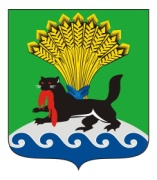                    РОССИЙСКАЯ ФЕДЕРАЦИЯ                    ИРКУТСКАЯ ОБЛАСТЬ                  ИРКУТСКОЕ РАЙОННОЕ МУНИЦИПАЛЬНОЕ ОБРАЗОВАНИЕ                АДМИНИСТРАЦИЯ             ПОСТАНОВЛЕНИЕот «18»  11       2022 г.					                                             №  705О внесении изменения в постановление администрации Иркутского районного муниципального образования от 22.11.2021 № 632 «Об утверждении персонального состава административных комиссий»Рассмотрев ходатайство главы Усть-Кудинского муниципального образования от 11.11.2022 № 11-21/1307 о внесении изменений в состав административной комиссии, в целях реализации положений, предусмотренных статьей 22.1 КоАП РФ, руководствуясь статьями 19, 20 Федерального закона от 06.10.2003 № 131-ФЗ «Об общих принципах организации местного самоуправления в Российской Федерации», в соответствии с пунктом 1 статьи 2 Закона Иркутской области от 08.05.2009 № 20-оз «О наделении органов местного самоуправления областными государственными полномочиями по определению персонального состава и обеспечению деятельности административных комиссий», статьями 4, 5, 6 Закона Иркутской области от 29.12.2008 № 145-оз «Об административных комиссиях в Иркутской области», статьями 39, 45, 54 Устава Иркутского районного муниципального образования, администрация Иркутского районного муниципального образованияПОСТАНОВЛЯЕТ:1. Внести изменение в постановление администрации Иркутского районного муниципального образования от 22.11.2021 № 632 «Об утверждении персонального состава административных комиссий» (далее – постановление № 632), изложив приложение 18 к постановлению № 632 в редакции приложения к настоящему постановлению.2. Отделу по организации делопроизводства и работе с обращениями граждан организационного-контрольного управления администрации Иркутского районного муниципального образования внести в оригинал постановления № 632 информацию о внесении изменения в правовой акт.3. Опубликовать настоящее постановление в газете «Ангарские огни», разместить на официальном сайте Иркутского районного муниципального образования в информационно-телекоммуникационной сети «Интернет»www.irkraion.ru4. Контроль исполнения настоящего постановления возложить на руководителя аппарата - начальника организационно-контрольного управления.ПЕРСОНАЛЬНЫЙ СОСТАВ АДМИНИСТРАТИВНОЙ КОМИССИИУСТЬ-КУДИНСКОГО МУНИЦИПАЛЬНОГО ОБРАЗОВАНИЯ1. Быцко Елена Николаевна - председатель  комиссии;2. Шкуренко Елена Александровна - заместитель председателя комиссии;3. Фирсова Анастасия Александровна  - секретарь комиссии;4. Кучинская Елена Александровна - член комиссии;5. Сазончик Ксения Викторовна - член комиссии».Руководитель аппарата -начальник организационно - контрольногоуправления                                                                                                        С.В. БазиковаМэр                              Мэр       Л.П. Фролов       Л.П. ФроловПриложение к постановлению администрацииИркутского районногомуниципального образованияот  18.11.2022 г.  № 705 «Приложение 18Утвержденпостановлением администрацииИркутского районного  муниципального образованияот 22.11.2021 №  632